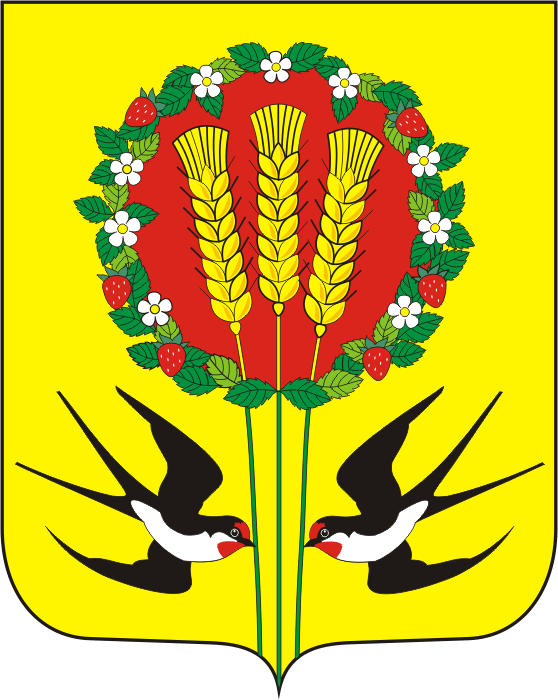 Согласно статье 44 Федерального закона от 06.10.2003 № 131-ФЗ «Об общих принципах организации местного самоуправления в Российской Федерации» и Федеральному закону от 21.07.2005 № 97-ФЗ «О государственной регистрации Уставов муниципальных образований» Ознакомившись с проектом дополнений и изменений в Устав муниципального образования Кубанский сельсовет Переволоцкого района Оренбургской области и обсудив его, Совет депутатов муниципального образования Кубанский сельсовет решил:        1.Принять   проект изменений и дополнений в  Устав муниципального образования  Кубанский сельсовет Переволоцкого района Оренбургской области (согласно приложения №1).         2. Обнародовать проект дополнений и изменений в Устав муниципального образования Кубанский сельсовет Переволоцкого района Оренбургской области для обсуждения населением, путём вывешивания по три экземпляра проекта дополнений и изменений в Устав, в местах, определённых для обнародования, а именно  в здании администрации  МО Кубанский сельсовет, в с. Родничное в здании ФАПА, в с. Рыжковка на доске информации.3. Провести публичные слушания по проекту дополнений и изменений в Устав муниципального образования Кубанский  сельсовет Переволоцкого района Оренбургской области 05.03.2019 г. в 17.00 часов в здании администрации Кубанского  сельсовета Переволоцкого района Оренбургской области.4. При организации и проведении публичных слушаний руководствоваться «Положением о публичных слушаниях», утверждённым Советом депутатов Кубанского сельсовета решение  № 141 от 29.12.2014 г.5. Утвердить Положение о порядке  учёта предложений по проекту дополнений и изменений в Устав муниципального образования Кубанский  сельсовет Переволоцкого района оренбургской области (согласно приложения № 2).5. Поручить рабочей комиссии провести выше названные мероприятия, обобщить все предложения и замечания и предоставить на рассмотрение Совета депутатов не позднее 21.03.2016 г.6. Контроль за исполнением настоящего решения оставляю за собой.Глава муниципального образования –Председатель Совета депутатов                                                         А.В.ШопинРазослано: в дело, председателю комиссии, в места обнародования, прокурору , постоянным комиссиям, прокуроруПриложение №1к решению Совета депутатов МО Кубанский сельсоветОт 18.02.2019г. №126ПРОЕКТ УСТАВАМУНИЦИПАЛЬНОГО ОБРАЗОВАНИЯКУБАНСКИЙ СЕЛЬСОВЕТ
            ПЕРЕВОЛОЦКОГО РАЙОНА ОРЕНБУРГСКОЙ ОБЛАСТИГЛАВА 1. ОБЩИЕ ПОЛОЖЕНИЯСтатья 1. Статус  МО Кубанского сельсовета   1.  Кубанский сельсовет Переволоцкого  района  Оренбургской области  (далее по тексту Устава – сельсовет) - является сельским поселением, образованным в соответствии с Законом Оренбургской области, объединяющим общей территорией 3 сельских населенных пункта,  в которых местное самоуправление осуществляется населением непосредственно и (или) через выборные и иные органы местного самоуправления. Административным центром  Кубанского  сельсовета  является  село Кубанка. 2. Наименования «Муниципальное образование Кубанский сельсовет Переволоцкого района Оренбургской области», «сельское поселение Кубанский сельсовет Переволоцкого района Оренбургской области» и «Кубанский сельсовет Переволоцкого района Оренбургской области» равнозначны.Статья 2. Территория сельсовета1. Территорию сельсовета составляют исторически сложившиеся земли населённых пунктов, прилегающие к нему земли общего пользования, территории традиционного природопользования населения сельсовета, рекреационные земли, земли для развития поселения, независимо от форм собственности и целевого назначения, находящиеся в пределах границ сельсовета.2. В состав территории сельсовета входит три  сельских населенных пунктов: с.Кубанка, с. Родничное, с. Рыжковка.3. Границы территории сельсовета установлены Законом Оренбургской области.4. Территория сельсовета входит в состав территории Переволоцкого района.Статья 3. Официальные символы  Кубанского сельсовета1. Муниципальное образование в соответствии с федеральным законодательством и геральдическими правилами вправе устанавливать официальные символы, отражающие исторические, культурные, национальные и иные местные традиции.2. Утверждение, описание официальных символов и порядок их использования устанавливается нормативными правовыми актами Совета депутатов сельсовета.Статья 4. Правовая основа организации местного самоуправленияПравовую основу организации местного самоуправления составляют общепризнанные принципы и нормы международного права, международные договоры Российской Федерации, Конституция Российской Федерации, федеральные конституционные законы, Федеральный закон от 06.10.2003  № 131-ФЗ «Об общих принципах организации местного самоуправления в Российской Федерации», другие федеральные законы, издаваемые в соответствии с ними иные нормативные правовые акты Российской Федерации, конституции (уставы), законы и иные нормативные правовые акты Оренбургской области Российской Федерации, Устав муниципального образования, решения принятые на местных референдумах и сходах граждан и иные муниципальные правовые акты.ГЛАВА 2. ВОПРОСЫ МЕСТНОГО ЗНАЧЕНИЯСтатья 5. Вопросы местного значения поселения1. К вопросам местного значения сельсовета относятся:1) составление и рассмотрение проекта бюджета поселения, утверждение и исполнение бюджета поселения, осуществление контроля за его исполнением, составление и утверждение отчета об исполнении бюджета поселения;2) установление, изменение и отмена местных налогов и сборов  поселения;3) владение, пользование и распоряжение имуществом, находящимся в муниципальной собственности поселения;4) организация в границах поселения электро-, тепло-, газо- и водоснабжения населения, водоотведения, снабжения населения топливом в пределах полномочий, установленных законодательством Российской Федерации;5) дорожная деятельность в отношении автомобильных дорог местного значения в границах населенных пунктов поселения и обеспечение безопасности дорожного движения на них, включая создание и обеспечение функционирования парковок (парковочных мест), осуществление муниципального контроля за сохранностью автомобильных дорог местного значения в границах населенных пунктов поселения, организация дорожного движения, а также осуществление иных полномочий в области использования автомобильных дорог и осуществления дорожной деятельности в соответствии с законодательством Российской Федерации;6) обеспечение проживающих в поселении и нуждающихся в жилых помещениях малоимущих граждан жилыми помещениями, организация строительства и содержания муниципального жилищного фонда, создание условий для жилищного строительства, осуществление муниципального жилищного контроля, а также иных полномочий органов местного самоуправления в соответствии с жилищным законодательством; 7) создание условий для предоставления транспортных услуг населению и организация транспортного обслуживания населения в границах поселения;8)  участие в профилактике терроризма и экстремизма, а также в минимизации и (или) ликвидации последствий проявлений терроризма и экстремизма в границах поселения;9) создание условий для реализации мер, направленных на укрепление межнационального и межконфессионального согласия, сохранение и развитие языков и культуры народов Российской Федерации, проживающих на территории поселения, социальную и культурную адаптацию мигрантов, профилактику межнациональных (межэтнических) конфликтов;10) участие в предупреждении и ликвидации последствий чрезвычайных ситуаций в границах сельсовета;11) обеспечение первичных мер пожарной безопасности в границах населённых пунктов сельсовета;12) создание условий для обеспечения жителей сельсовета услугами связи, общественного питания, торговли и бытового обслуживания;13) организация библиотечного обслуживания населения, комплектование и обеспечение сохранности библиотечных фондов библиотек сельсовета;14) создание условий для организации досуга и обеспечения жителей сельсовета услугами организаций культуры;15) сохранение, использование и популяризация объектов культурного наследия (памятников истории и культуры), находящихся в собственности сельсовета, охрана объектов культурного наследия (памятников истории и культуры) местного (муниципального) значения, расположенных на территории поселения;16) создание условий для развития местного традиционного народного художественного творчества, участие в сохранении, возрождении и развитии народных художественных промыслов в поселении;17) обеспечение условий для развития на территории поселения физической культуры, школьного спорта и массового спорта, организация проведения официальных физкультурно-оздоровительных и спортивных мероприятий сельсовета;18) создание условий для массового отдыха жителей поселения и организация обустройства мест массового отдыха населения, включая  обеспечение свободного доступа граждан к водным объектам общего пользования и их береговым полосам;19) формирование архивных фондов поселения;20) участие в организации деятельности по накоплению (в том числе раздельному накоплению) и транспортированию твердых коммунальных отходов;21) утверждение правил благоустройства территории поселения, осуществление контроля за их соблюдением, организация благоустройства территории поселения в соответствии с указанными правилами;22) утверждение генеральных планов поселения, правил землепользования и застройки, утверждение подготовленной на основе генеральных планов поселения документации по планировке территории, выдача разрешений на строительство (за исключением случаев, предусмотренных Градостроительным кодексом Российской Федерации, иными федеральными законами), разрешений на ввод объектов в эксплуатацию при осуществлении строительства, реконструкции объектов капитального строительства, расположенных на территории поселения, утверждение местных нормативов градостроительного проектирования поселений, резервирование земель и изъятие земельных участков в границах поселения для муниципальных нужд, осуществление муниципального земельного контроля в границах поселения, осуществление в случаях, предусмотренных Градостроительным кодексом Российской Федерации, осмотров зданий, сооружений и выдача рекомендаций об устранении выявленных в ходе таких осмотров нарушений, направление уведомления о соответствии указанных в уведомлении о планируемых строительстве или реконструкции объекта индивидуального жилищного строительства или садового дома (далее - уведомление о планируемом строительстве) параметров объекта индивидуального жилищного строительства или садового дома установленным параметрам и допустимости размещения объекта индивидуального жилищного строительства или садового дома на земельном участке, уведомления о несоответствии указанных в уведомлении о планируемом строительстве параметров объекта индивидуального жилищного строительства или садового дома установленным параметрам и (или) недопустимости размещения объекта индивидуального жилищного строительства или садового дома на земельном участке, уведомления о соответствии или несоответствии построенных или реконструированных объекта индивидуального жилищного строительства или садового дома требованиям законодательства о градостроительной деятельности при строительстве или реконструкции объектов индивидуального жилищного строительства или садовых домов на земельных участках, расположенных на территориях поселений, принятие в соответствии с гражданским законодательством Российской Федерации решения о сносе самовольной постройки, решения о сносе самовольной постройки или ее приведении в соответствие с предельными параметрами разрешенного строительства, реконструкции объектов капитального строительства, установленными правилами землепользования и застройки, документацией по планировке территории, или обязательными требованиями к параметрам объектов капитального строительства, установленными федеральными законами (далее также - приведение в соответствие с установленными требованиями), решения об изъятии земельного участка, не используемого по целевому назначению или используемого с нарушением законодательства Российской Федерации, осуществление сноса самовольной постройки или ее приведения в соответствие с установленными требованиями в случаях, предусмотренных Градостроительным кодексом Российской Федерации;23) присвоение адресов объектам адресации, изменение, аннулирование адресов, присвоение наименований элементам улично-дорожной сети (за исключением автомобильных дорог федерального значения, автомобильных дорог регионального или межмуниципального значения, местного значения муниципального района), наименований элементам планировочной структуры в границах поселения, изменение, аннулирование таких наименований, размещение информации в государственном адресном реестре;24) организация ритуальных услуг и содержание мест захоронения;25) создание, содержание и организация деятельности аварийно-спасательных служб и (или) аварийно-спасательных формирований на территории сельсовета;26) осуществление мероприятий по обеспечению безопасности людей на водных объектах, охране их жизни и здоровья;27) создание, развитие и обеспечение охраны лечебно-оздоровительных местностей и курортов местного значения на территории поселения, а также осуществление муниципального контроля в области использования и охраны особо охраняемых природных территорий местного значения;28) содействие в развитии сельскохозяйственного производства, создание условий для развития малого и среднего предпринимательства;29) организация и осуществление мероприятий по работе с детьми и молодёжью в поселении;30) осуществление в пределах, установленных водным законодательством Российской Федерации, полномочий собственника водных объектов, информирование населения об ограничениях их использования;31) осуществление муниципального лесного контроля; 32) оказание поддержки гражданам и их объединениям, участвующим в охране общественного порядка, создание условий для деятельности народных дружин;33) предоставление помещения для работы на обслуживаемом административном участке поселения сотруднику, замещающему должность участкового уполномоченного полиции;34) до 01.01.2017 года предоставление сотруднику, замещающему должность участкового уполномоченного полиции, и членам его семьи жилого помещения на период выполнения сотрудником обязанностей по указанной должности;35) оказание поддержки социально ориентированным некоммерческим организациям в пределах полномочий, установленных статьями 31.1 и 31.3 Федерального закона от 12.01.1996 года № 7-ФЗ «О некоммерческих организациях»; 36) обеспечение выполнения работ, необходимых для создания искусственных земельных участков для нужд поселения, проведение открытого аукциона на право заключить договор о создании искусственного земельного участка в соответствии с федеральным законом;37) осуществление мер по противодействию коррупции в границах поселения;Статья 5.1 Права органов местного самоуправления сельсовета на решение вопросов, не отнесённых к вопросам местного значения поселений1. Органы местного самоуправления сельсовета имеют право на:1) создание музеев поселения;2) совершение нотариальных действий, предусмотренных законодательством, в случае отсутствия в сельсовете нотариуса;3) участие в осуществлении деятельности по опеке и попечительству;4) создание условий для осуществления деятельности, связанной с реализацией прав местных национально-культурных автономий на территории сельсовета;5) оказание содействия национально-культурному развитию народов Российской Федерации и реализации мероприятий в сфере межнациональных отношений на территории поселения;6) участие в организации и осуществлении мероприятий по мобилизационной подготовке муниципальных предприятий и учреждений, находящихся на территории сельсовета;7) создание муниципальной пожарной охраны;8) создание условий для развития туризма;9) оказание поддержки общественным наблюдательным комиссиям, осуществляющим общественный контроль за обеспечением прав человека и содействие лицам, находящимся в местах принудительного содержания;10) оказание поддержки общественным объединениям инвалидов, а также созданным общероссийскими общественными объединениями инвалидов организациям в соответствии с Федеральным законом от 24 ноября 1995 года № 181-ФЗ «О социальной защите инвалидов в Российской Федерации;11) предоставление гражданам жилых помещений муниципального жилищного фонда по договорам найма жилых помещений жилищного фонда социального использования в соответствии с жилищным законодательством;   12) осуществление деятельности по обращению с животными без владельцев, обитающими на территории поселения;13) осуществление мероприятий в сфере профилактики правонарушений, предусмотренных Федеральным законом «Об основах системы профилактики правонарушений в Российской Федерации;14) оказание содействия развитию физической культуры и спорта инвалидов, лиц с ограниченными возможностями здоровья, адаптивной физической культуры и адаптивного спорта;     15) осуществление мероприятий по защите прав потребителей, предусмотренных Законом Российской Федерации от 7 февраля 1992 года N 2300-1 "О защите прав потребителей".2. Органы местного самоуправления сельсовета вправе решать вопросы, указанные в части 1 настоящей статьи, участвовать в осуществлении иных государственных полномочий (не переданных им в соответствии со статьёй 19 Федерального закона от 06.10.2003 года № 131-ФЗ «Об общих принципах организации местного самоуправления в Российской Федерации»), если это участие предусмотрено федеральными законами, а также решать иные вопросы, не отнесённые к компетенции органов местного самоуправления других муниципальных образований, органов государственной власти и не исключённые из их компетенции федеральными законами и законами Оренбургской области, за счёт доходов местных бюджетов, за исключением межбюджетных трансфертов, предоставляемых из бюджетов бюджетной системы Российской Федерации, и поступлений налоговых доходов по дополнительным нормативам отчислений.Статья 6. Полномочия органов местного самоуправления по решению вопросов местного значения1. В целях решения вопросов местного значения органы местного самоуправления сельсовета обладают следующими полномочиями:1) принятие устава сельсовета и внесения в него изменений и дополнений, издание муниципальных правовых актов;2) установление официальных символов муниципального образования;3) создание муниципальных предприятий и учреждений, осуществление финансового обеспечения деятельности муниципальных казенных учреждений и финансового обеспечения выполнения муниципального задания бюджетными и автономными муниципальными учреждениями, а также осуществление закупок товаров, работ, услуг для обеспечения муниципальных нужд;4) установление тарифов на услуги, предоставляемые муниципальными предприятиями и учреждениями, и работы, выполняемые муниципальными предприятиями и учреждениями, если иное не предусмотрено федеральными законами;5) регулирование тарифов на подключение к системе коммунальной инфраструктуры, тарифов организаций коммунального комплекса на подключение, надбавок к тарифам на товары и услуги организаций коммунального комплекса, надбавок к ценам (тарифам) для потребителей. Полномочия органов местного самоуправления поселения по регулированию тарифов на подключение к системе коммунальной инфраструктуры, тарифов организаций коммунального комплекса на подключение, надбавок к тарифам на товары и услуги организаций коммунального комплекса, надбавок к ценам, тарифам для потребителей могут полностью или частично передаваться на основе соглашений между органами местного самоуправления поселения и органами местного самоуправления Переволоцкого района;6) полномочиями по организации теплоснабжения, предусмотренными Федеральным законом «О теплоснабжении»;7) полномочиями в сфере водоснабжения и водоотведения, предусмотренными Федеральным законом «О водоснабжении и водоотведении;8) организационное и материально-техническое обеспечение подготовки и проведения муниципальных выборов, местного референдума, голосования по отзыву депутата, члена выборного органа местного самоуправления, выборного должностного лица местного самоуправления, голосования по вопросам изменения границ муниципального образования, преобразования муниципального образования;9) организация сбора статистических показателей, характеризующих состояние экономики и социальной сферы муниципального образования, и предоставление указанных данных органам государственной власти в порядке, установленном Правительством Российской Федерации;10) разработка и утверждение программ комплексного развития систем коммунальной инфраструктуры поселения, программ комплексного развития транспортной инфраструктуры поселения, программ комплексного  развития социальной инфраструктуры поселения, требования к которым устанавливаются Правительством Российской Федерации;11) учреждение печатного средства массовой информации для опубликования муниципальных правовых актов, обсуждения проектов муниципальных правовых актов по вопросам местного значения, доведения до сведения жителей муниципального образования официальной информации о социально-экономическом и культурном развитии муниципального образования, о развитии его общественной инфраструктуры и иной официальной информации;12) осуществление международных и внешнеэкономических связей в соответствии с федеральными законами;13) организация профессионального и дополнительного профессионального образования выборных должностных лиц местного самоуправления, членов выборных органов местного самоуправления, депутатов представительных органов муниципальных образований, муниципальных служащих и работников муниципальных учреждений, организация подготовки кадров для муниципальной службы в порядке, предусмотренном законодательством Российской Федерации об образовании и законодательством Российской Федерации о муниципальной службе;14) утверждение и реализация муниципальных программ в области энергосбережения и повышения энергетической эффективности, организация проведения энергетического обследования многоквартирных домов, помещения которых составляют муниципальный жилищный фонд в границах сельсовета, организация и проведение иных мероприятий, предусмотренных законодательством об энергосбережении и о повышении энергетической эффективности;15) полномочиями в сфере стратегического планирования, предусмотренными Федеральным законом от 28.06.2014 №172-ФЗ «О стратегическом планировании в Российской Федерации;16) иными полномочиями в соответствии с Федеральным законом от 06.10.2003 № 131-ФЗ «Об общих принципах организации местного самоуправления в Российской Федерации» и настоящим Уставом.2. Органы местного самоуправления сельсовета вправе принимать решение о привлечении граждан к выполнению на добровольной основе социально значимых для сельсовета работ (в том числе дежурств) в целях решения вопросов местного значения сельсовета, предусмотренных пунктами 8-11, 18, 21 статьи  5 настоящего Устава.К социально значимым работам могут быть отнесены только работы, не требующие специальной профессиональной подготовки.К выполнению социально значимых работ могут привлекаться совершеннолетние трудоспособные жители сельсовета в свободное от основной работы или учёбы время на безвозмездной основе не более чем один раз в три месяца. При этом продолжительность социально значимых работ не может составлять более четырёх часов подряд.3. Полномочия органов местного самоуправления, установленные настоящей статьёй, осуществляются органами местного самоуправления сельсовета самостоятельно.Подчинённость органа местного самоуправления или должностного лица местного самоуправления одного муниципального образования органу местного самоуправления или должностному лицу местного самоуправления другого муниципального образования не допускается.Статья 6.1 Муниципальный контроль1. Органы местного самоуправления организуют и осуществляют муниципальный контроль за соблюдением требований, установленных муниципальными правовыми актами, принятыми по вопросам местного значения, а в случаях, если соответствующие виды контроля отнесены федеральными законами к полномочиям органов местного самоуправления, также муниципальный контроль за соблюдением требований, установленных федеральными законами, законами Оренбургской области.2. К отношениям, связанным с осуществлением муниципального контроля, организацией и проведением проверок юридических лиц, индивидуальных предпринимателей,  применяются положения Федерального закона от 26.12.2008 года № 294-ФЗ «О защите прав юридических лиц и индивидуальных предпринимателей при осуществлении государственного контроля (надзора) и муниципального контроля».Статья 7.  Порядок передачи полномочий1. Органы местного самоуправления сельсовета вправе заключать соглашения с органами местного самоуправления Переволоцкого района о передаче им осуществления части своих полномочий за счёт межбюджетных трансфертов в соответствии с Бюджетным кодексом Российской Федерации.2. Указанные соглашения заключаются на определённый срок, они должны содержать положения, устанавливающие основания и порядок прекращения их действия, в том числе досрочного, порядок определения ежегодного объёма указанных в настоящей статье межбюджетных трансфертов, необходимых для осуществления передаваемых полномочий, а также предусматривать финансовые санкции за неисполнение соглашений. Порядок заключения соглашений определяется нормативными правовыми актами Совета депутатов.3. Для осуществления переданных в соответствии с соглашениями полномочий органы местного самоуправления имеют право дополнительно использовать собственные материальные ресурсы и финансовые средства в случае и порядке, предусмотренных решением представительного органа муниципального образования.ГЛАВА 3. ФОРМЫ, ПОРЯДОК И ГАРАНТИИ УЧАСТИЯ НАСЕЛЕНИЯ В ОСУЩЕСТВЛЕНИИ МЕСТНОГО САМОУПРАВЛЕНИЯСтатья 8. Местный референдум1. В целях решения непосредственно населением вопросов местного значения сельсовета, Советом депутатов сельсовета принимается решение о проведении местного референдума. Гарантии прав граждан на участие в референдуме устанавливаются федеральным законом и принимаемыми в соответствии с ним законами Оренбургской области.2. Граждане участвуют в местном референдуме на основе всеобщего, равного и прямого волеизъявления при тайном голосовании. Гражданин Российской Федерации, достигший возраста 18 лет, место жительства которого расположено в границах сельсовета, имеет право голосовать на местном референдуме.На основании международных договоров и в порядке, установленном федеральным законодательством, иностранные граждане, постоянно проживающие на территории сельсовета, имеют право участвовать в местном референдуме на тех же условиях, что и граждане Российской Федерации.3. Решение о назначении местного референдума принимается Советом депутатов:1) по инициативе, выдвинутой гражданами Российской Федерации, имеющими право на участие в местном референдуме;2) по инициативе, выдвинутой избирательными объединениями, иными общественными объединениями, уставы которых предусматривает участие в выборах и (или) референдумах и которые зарегистрированы в порядке и сроки, установленные федеральным законом;3) по инициативе Совета депутатов  и главы сельсовета, выдвинутой ими совместноУсловием назначения местного референдума  по инициативе субъектов, указанных в пунктах 1 и 2 части 3 настоящей статьи, является сбор подписей в поддержку  инициативы проведения местного референдума, количество которых составляет 2 % от числа участников референдума, зарегистрированных на территории сельсовета.Сбор подписей организуют и осуществляют инициативные группы по проведению референдума, образуемые в соответствии с федеральным законом и законом Оренбургской области.Инициатива проведения референдума, выдвинутая совместно Советом депутатов и главой сельсовета, должна быть оформлена соответствующими правовыми актами Совета депутатов и главы сельсовета.4. Решение о назначении местного референдума принимается Советом депутатов в течение 30 дней со дня поступления документов, на основании которых в соответствии с законодательством назначается  местный референдум. В случае если местный референдум не назначен Советом депутатов поселения в установленные сроки, референдум назначается судом на основании обращения граждан, избирательных объединений, главы сельсовета, органов государственной власти Оренбургской области, избирательной комиссии Оренбургской области или прокурора. Назначенный судом местный референдум организуется избирательной комиссией сельсовета, а обеспечение его проведения осуществляется исполнительным органом государственной власти Оренбургской области или иным органом, на который судом возложено обеспечение проведения местного референдума.5. Референдум считается состоявшимся, если в нём приняли участие более половины участников референдума, внесённых в списки участников референдума.Решение на референдуме считается принятым, если за него проголосовало более половины участников референдума, принявших участие в голосовании.6. Решение, принятое на местном референдуме, и итоги голосования подлежат обнародованию.7. Решение, принятое на местном референдуме, подлежит обязательному исполнению, не нуждается в дополнительном утверждении и действует на всей территории сельсовета.8. Органы местного самоуправления  обеспечивают исполнение принятого на местном референдуме решения  в соответствии с разграничением полномочий между ними, определённым настоящим Уставом.9. Решение о проведении местного референдума, а также принятое на референдуме решение может быть обжаловано в судебном порядке гражданами, органами местного самоуправления, прокурором, уполномоченными федеральным законом органами государственной власти.Статья 9. Муниципальные выборы1. Муниципальные выборы проводятся в целях избрания депутатов на основе всеобщего равного и прямого избирательного права при тайном голосовании.2. Выборы назначаются Советом депутатов сельсовета не ранее чем за 90 дней и не позднее, чем за 80 дней до дня голосования.В случаях, установленных федеральным законом, муниципальные выборы назначаются территориальной избирательной комиссией Переволоцкого района или судом.3. Гарантии избирательных прав граждан при проведении муниципальных выборов, порядок назначения, подготовки, проведения и подведения итогов муниципальных выборов устанавливаются федеральным законом и законом Оренбургской области.4. Итоги муниципальных выборов подлежат обнародованию.Статья 10. Голосование по отзыву депутата, главы сельсовета1. Голосование по отзыву депутата, главы сельсовета  проводится по инициативе населения в порядке, установленном федеральным законом и законом Оренбургской области для проведения местного референдума, с учётом особенностей, предусмотренных Федеральным законом от 06.10.2003 № 131-ФЗ «Об общих принципах организации органов местного самоуправления Российской Федерации».2. Основанием для отзыва депутата, главы сельсовета может быть однократное грубое нарушение либо систематическое (два и более раза) нарушение законодательства Российской Федерации, Оренбургской области, нормативных правовых актов органов государственной власти, принятых в пределах их компетенции, а также настоящего Устава и иных нормативных правовых актов органов местного самоуправления, принятых в пределах их компетенции – в случае их подтверждения в судебном порядке. 3. Отзыв по указанным основаниям не освобождает депутата, главу сельсовета от ответственности за допущенные нарушения законов и иных нормативных правовых актов органов государственной власти и местного самоуправления в порядке, предусмотренном законодательством.4. Депутат, глава сельсовета имеет право дать избирателям объяснения по поводу обстоятельств, выдвигаемых в качестве оснований для отзыва.5. Депутат, глава сельсовета  считается отозванным, если за отзыв проголосовало не менее половины избирателей, зарегистрированных в муниципальном образовании (избирательном округе).6. Итоги голосования по отзыву депутата, главы сельсовета  и принятые решения подлежат обнародованию.Статья 11. Голосование по вопросам изменения границ сельсовета, преобразования сельсовета1. В случаях, предусмотренных федеральным законом, в целях получения согласия населения при изменении границ сельсовета, преобразовании сельсовета проводится голосование по вопросу изменения границ сельсовета, преобразования сельсовета.2. Голосование по вопросам изменения границ сельсовета, преобразования сельсовета назначается Советом депутатов сельсовета и проводится на всей территории сельсовета или на части его территории в соответствии со статьями 12,  13 Федерального закона от 06.10.2003 № 131-ФЗ «Об общих принципах организации органов местного самоуправления в Российской Федерации».3. Голосование считается состоявшимся, если в нём приняло участие более половины жителей сельсовета, обладающих избирательным правом. Согласие жителей на изменение границ сельсовета, преобразование сельсовета считается полученным, если за указанные изменения, преобразование проголосовало более половины принявших участие в голосовании.4.  Объединение двух и более поселений, не влекущее изменения границ иных муниципальных образований, осуществляется с согласия населения каждого из поселений, выраженного представительным органом каждого из объединяемых поселений.5. В населённом пункте по вопросу изменения границ сельсовета, в состав которого входит указанный населённый пункт, влекущего отнесение территории указанного населённого пункта к территории другого поселения может проводиться сход граждан.6. Сход граждан, предусмотренный настоящей статьёй, правомочен при участии в нём более половины обладающих избирательным правом жителей населённого пункта или поселения. Решение такого схода граждан считается принятым, если за него проголосовало более половины участников схода граждан.7. Итоги голосования по вопросам изменения границ сельсовета, преобразования сельсовета и принятые решения подлежат обнародованию.Статья 12. Правотворческая инициатива граждан1.  С правотворческой инициативой граждан может выступить инициативная группа граждан сельсовета, обладающих избирательным правом, в порядке, установленном правовым актом Совета депутатов сельсовета.Минимальная численность инициативной группы граждан устанавливается нормативным правовым актом Совета депутатов сельсовета и не может превышать 3 % от числа жителей сельсовета, обладающих избирательным правом.2. Проект муниципального правового акта, внесённый в порядке реализации правотворческой инициативы граждан, подлежит обязательному рассмотрению органом местного самоуправления или должностным лицом местного самоуправления, к компетенции которого относится принятие соответствующего акта, в течение трёх месяцев со дня его внесения.3. Мотивированное решение, принятое по результатам рассмотрения проекта муниципального правового акта, внесённого в порядке реализации правотворческой инициативы граждан, должно быть официально в письменной форме доведено до сведения внесшей его инициативной группы граждан.Статья 13. Территориальное общественное самоуправление1. Под территориальным общественным самоуправлением понимается самоорганизация граждан по месту их жительства на части территории сельсовета для самостоятельного и под свою ответственность осуществления собственных инициатив по вопросам местного значения.Границы территории, на которой осуществляется территориальное общественное самоуправление, устанавливаются по предложению населения, проживающего на соответствующей территории, Советом депутатов поселения.2. Территориальное общественное самоуправление осуществляется непосредственно населением посредством проведения собраний и конференций граждан, а также посредством создания органов территориального общественного самоуправления в пределах следующих территорий проживания граждан: подъезд многоквартирного жилого дома; многоквартирный жилой дом; группа жилых домов; жилой микрорайон; сельский населенный пункт, не являющийся поселением; иные территории проживания граждан.3. Органы территориального общественного самоуправления избираются на собраниях или конференциях граждан, проживающих на соответствующей территории.4. Территориальное общественное самоуправление считается учрежденным с момента регистрации устава территориального общественного самоуправления администрацией сельсовета поселения. Порядок регистрации устава территориального общественного самоуправления определяется нормативными правовыми актами Совета депутатов.Территориальное общественное самоуправление в соответствии с его уставом может являться юридическим лицом и подлежит государственной регистрации в организационно-правовой форме некоммерческой организации.5. Собрание граждан по вопросам организации и осуществления территориального общественного самоуправления считается правомочным, если в нем принимают участие не менее одной трети жителей соответствующей территории, достигших шестнадцатилетнего возраста.Конференция граждан по вопросам организации и осуществления территориального общественного самоуправления считается правомочной, если в ней принимают участие не менее двух третей избранных на собраниях граждан делегатов, представляющих не менее одной трети жителей соответствующей территории, достигших шестнадцатилетнего возраста.6. К исключительным полномочиям собрания, конференции граждан, осуществляющих территориальное общественное самоуправление, относятся:1) установление структуры органов территориального общественного самоуправления;2) принятие устава территориального общественного самоуправления, внесение в него изменений и дополнений;3) избрание органов территориального общественного самоуправления;4) определение основных направлений деятельности территориального общественного самоуправления;5) утверждение сметы доходов и расходов территориального общественного самоуправления и отчета о ее исполнении;6) рассмотрение и утверждение отчетов о деятельности органов территориального общественного самоуправления.7. Органы территориального общественного самоуправления:1) представляют интересы населения, проживающего на соответствующей территории;2) обеспечивают исполнение решений, принятых на собраниях и конференциях граждан;3) могут осуществлять хозяйственную деятельность по благоустройству территории, иную хозяйственную деятельность, направленную на удовлетворение социально-бытовых потребностей граждан, проживающих на соответствующей территории, как за счет средств указанных граждан, так и на основании договора между органами территориального общественного самоуправления и органами местного самоуправления с использованием средств местного бюджета;4) вправе вносить в органы местного самоуправления проекты муниципальных правовых актов, подлежащие обязательному рассмотрению этими органами и должностными лицами местного самоуправления, к компетенции которых отнесено принятие указанных актов.Статья 13.1 Староста сельского населенного пункта Для организации взаимодействия органов местного самоуправления и жителей сельского населенного пункта при решении вопросов местного значения в сельском населенном пункте, расположенном в поселении может назначаться староста сельского населенного пункта.2. Староста сельского населенного пункта назначается Советом депутатов по представлению схода граждан сельского населенного пункта из числа лиц, проживающих на территории данного сельского населенного пункта и обладающих активным избирательным правом.3. Староста сельского населенного пункта не является лицом, замещающим государственную должность, должность государственной гражданской службы, муниципальную должность или должность муниципальной службы, не может состоять в трудовых отношениях и иных непосредственно связанных с ними отношениях с органами местного самоуправления.4. Старостой сельского населенного пункта не может быть назначено лицо:1) замещающее государственную должность, должность государственной гражданской службы, муниципальную должность или должность муниципальной службы;2) признанное судом недееспособным или ограниченно дееспособным;3) имеющее непогашенную или неснятую судимость.5. Срок полномочий старосты сельского населенного пункта составляет 5 лет.Полномочия старосты сельского населенного пункта прекращаются досрочно по решению Совета депутатов и по представлению схода граждан сельского населенного пункта, а также в случаях, установленных Федеральным законом.6. Староста сельского населенного пункта для решения возложенных на него задач:1) взаимодействует с органами местного самоуправления, муниципальными предприятиями и учреждениями и иными организациями по вопросам решения вопросов местного значения в сельском населенном пункте;2) взаимодействует с населением, в том числе посредством участия в сходах, собраниях, конференциях граждан, направляет по результатам таких мероприятий обращения и предложения, в том числе оформленные в виде проектов муниципальных правовых актов, подлежащие обязательному рассмотрению органами местного самоуправления;3) информирует жителей сельского населенного пункта по вопросам организации и осуществления местного самоуправления, а также содействует в доведении до их сведения иной информации, полученной от органов местного самоуправления;4) содействует органам местного самоуправления в организации и проведении публичных слушаний и общественных обсуждений, обнародовании их результатов в сельском населенном пункте;5) осуществляет иные полномочия и права, предусмотренные решением Совета депутатов в соответствии с законом Оренбургской области.7. Гарантии деятельности и иные вопросы статуса старосты сельского населенного пункта устанавливаться решением Совета депутатов в соответствии с законом Оренбургской области.Статья 14. Публичные слушания, общественные обсуждения1. Для обсуждения проектов муниципальных правовых актов по вопросам местного значения с участием жителей сельсовета Советом депутатов, главой сельсовета могут проводиться публичные слушания, общественные обсуждения.2. Публичные слушания, общественные обсуждения проводятся по инициативе населения,  Совета депутатов сельсовета,  главы сельсовета.Публичные слушания, общественные обсуждения проводимые по инициативе населения или Совета депутатов сельсовета, назначаются Советом депутатов сельсовета, а по инициативе главы сельсовета – главой сельсовета. 3. На публичные слушания, общественные обсуждения должны выноситься:1) проект Устава сельсовета, а также проект муниципального нормативного правового акта о внесении изменений и дополнений в данный Устав, кроме случаев, когда в Устав сельсовета вносятся изменения в форме точного воспроизведения положений Конституции Российской Федерации, федеральных законов, Устава (основного закона) или законов Оренбургской области  в целях приведения данного Устава в соответствие с этими нормативными правовыми актами;2)   проект местного бюджета и отчёт о его исполнении;2.1) проект стратегии социально-экономического развития муниципального образования;3)  вопросы о преобразовании муниципального образования, за исключением случаев, если в соответствии со статьей 13 Федерального закона от 06.10.2003 № 131-ФЗ для преобразования муниципального образования требуется получение согласия населения муниципального образования, выраженного путем голосования либо на сходах граждан.4. Порядок организации и проведения публичных слушаний, общественных обсуждений определяется Положением о публичных слушаниях, общественных обсуждениях утверждаемым решением Совета депутатов сельсовета и должен предусматривать заблаговременное оповещение жителей муниципального образования о времени и месте проведения публичных слушаний, заблаговременное ознакомление с проектом муниципального правового акта, другие меры, обеспечивающие участие в публичных слушаниях жителей муниципального образования, обнародование результатов публичных слушаний, включая мотивированное обоснование принятых решений.5. По проектам генеральных планов, проектам правил землепользования и застройки, проектам планировки территории, проектам межевания территории, проектам правил благоустройства территорий, проектам, предусматривающим внесение изменений в один из указанных утвержденных документов, проектам решений о предоставлении разрешения на условно разрешенный вид использования земельного участка или объекта капитального строительства, проектам решений о предоставлении разрешения на отклонение от предельных параметров разрешенного строительства, реконструкции объектов капитального строительства, вопросам изменения одного вида разрешенного использования земельных участков и объектов капитального строительства на другой вид такого использования при отсутствии утвержденных правил землепользования и застройки проводятся общественные обсуждения или публичные слушания, порядок организации и проведения которых определяется решением Совета депутатов с учетом положений законодательства о градостроительной деятельности.6. Итоги публичных слушаний, общественных обсуждений и принятые решения обнародуются, включая мотивированное обоснование принятых решений.Статья 15. Собрание граждан1. Для обсуждения вопросов местного значения, информирования населения о деятельности органов местного самоуправления и должностных лиц местного самоуправления, осуществления территориального общественного самоуправления на части территории сельсовета могут проводиться собрания граждан.2. Собрание граждан проводится по инициативе населения, Совета депутатов сельсовета, главы сельсовета, а также в случаях, предусмотренных Уставом территориального общественного самоуправления.Собрание граждан, проводимые по инициативе Совета депутатов или главы сельсовета, назначается соответственно Советом депутатов или главой сельсовета; по инициативе населения – Советом депутатов, в соответствии с нормативным правовым актом Совета депутатов.Порядок назначения и проведения собрания граждан, а также полномочия собрания граждан определяется Положением о собраниях и конференциях граждан, утверждаемым Советом депутатов сельсовета, уставом территориального общественного самоуправления. 3. Собрание граждан может принимать обращения к органам местного самоуправления и должностным лицам местного самоуправления и должностным лицам местного самоуправления, а также избирать лиц, уполномоченных представлять собрание граждан во взаимоотношениях с органами местного самоуправления и должностными лицами местного самоуправления.4. Обращения, принятые собранием граждан, подлежат обязательному рассмотрению органами местного самоуправления и должностными лицами местного самоуправления, к компетенции которых отнесено решение содержащихся в обращениях вопросов, с направлением письменного ответа.5. Итоги собрания граждан подлежат обнародованию.Статья 15.1.  Сход граждан1. В случаях, предусмотренных Федеральным законом от 06.10.2003 № 131-ФЗ, сход граждан может проводиться:1) в населенном пункте по вопросу изменения границ поселения (муниципального района), в состав которого входит указанный населенный пункт, влекущего отнесение территории указанного населенного пункта к территории другого поселения (муниципального района);2) в населенном пункте, входящем в состав поселения, по вопросу введения и использования средств самообложения граждан на территории данного населенного пункта;3) в сельском населенном пункте по вопросу выдвижения кандидатуры старосты сельского населенного пункта, а также по вопросу досрочного прекращения полномочий старосты сельского населенного пункта.1.1. В сельском населенном пункте сход граждан также может проводиться в целях выдвижения кандидатур в состав конкурсной комиссии при проведении конкурса на замещение должности муниципальной службы в случаях, предусмотренных законодательством Российской Федерации о муниципальной службе.2. Сход граждан, предусмотренный настоящей статьей, правомочен при участии в нем более половины обладающих избирательным правом жителей населенного пункта или поселения. Решение такого схода граждан считается принятым, если за него проголосовало более половины участников схода граждан.Статья 16. Конференция граждан (собрание делегатов)1. Для обсуждения вопросов местного значения, затрагивающих интересы всех жителей сельсовета, а также для информирования населения о деятельности органов местного самоуправления и должностных лиц местного самоуправления могут проводиться конференции граждан (собрания делегатов).Конференции граждан также могут осуществлять полномочия собраний граждан.2. Порядок назначения и проведения конференций граждан, а также полномочия конференций граждан определяются Положением о собраниях и конференциях граждан, утверждаемым Советом депутатов сельсовета, уставом территориального общественного самоуправления.3. Итоги проведения конференции граждан (собрания делегатов) подлежат обнародованию.Статья 17. Опрос граждан1. Опрос граждан проводится на всей территории или на части территории сельсовета для выявления мнения населения и его учёта  при принятии решений органами местного самоуправления и должностными лицами местного самоуправления, а также органами государственной власти.Результаты опроса носят рекомендательный характер.2. В опросе граждан имеют право участвовать жители сельсовета, обладающие избирательным правом.3. Опрос граждан проводится по инициативе:1) Совета депутатов или главы сельсовета – по вопросам местного значения;2) органов государственной власти Оренбургской области – для учёта мнения граждан при принятии решений об изменении целевого назначения земель муниципального образования для объектов регионального и межрегионального значения.4. Порядок назначения и проведения опроса граждан определяется нормативным правовым актом Совета депутатов сельсовета в соответствии с законом Оренбургской области.5. Решение о назначении опроса граждан принимается Советом депутатов сельсовета.6. Жители сельсовета должны быть проинформированы о проведении опроса граждан не менее чем за 10 дней до его проведения.7. Финансирование мероприятий, связанных с подготовкой и осуществления опроса граждан, осуществляется: 1) за счёт средств местного бюджета – при проведении его по инициативе органов местного самоуправления сельсовета;2) за счёт средств бюджета Оренбургской области – при проведении его по инициативе органов государственной власти Оренбургской области.Статья 18. Обращения граждан в органы местного самоуправления1. Граждане имеют право на индивидуальные и коллективные обращения в ораны местного самоуправления.2. Обращения граждан подлежат рассмотрению в порядке и сроки, установленные Федеральным законом от 02.05.2006 года  № 59-ФЗ «О порядке рассмотрения обращений граждан Российской Федерации».3. За нарушение порядка и сроков рассмотрения обращение граждан должностные лица местного самоуправления несут ответственность в соответствии с законодательством Российской Федерации.ГЛАВА 4. ОРГАНЫ МЕСТНОГО САМОУПРАВЛЕНИЯ И ДОЛЖНОСТНЫЕ ЛИЦА МЕСТНОГО САМОУПРАВЛЕНИЯСтатья 19. Органы местного самоуправления1. Структуру органов местного самоуправления составляют:- представительный орган   – Совет депутатов муниципального образования Кубанский сельсовет Переволоцкого района Оренбургской области (по тексту – Совет депутатов сельсовета); глава муниципального образования – глава сельсовета муниципального образования Кубанский сельсовет Переволоцкого района Оренбургской области (по тексту – глава сельсовета);        исполнительно-распорядительный орган муниципального образования - администрация муниципального образования Кубанский сельсовет Переволоцкого района Оренбургской области (по тексту – администрация сельсовета);2. Порядок формирования, полномочия, срок полномочий, подотчётность, подконтрольность органов местного самоуправления, а также иные вопросы, организации и деятельности указанных органов определяются настоящим Уставом в соответствии с законом Оренбургской области.3. Изменение структуры органов местного самоуправления сельсовета осуществляется не иначе, как путём внесения изменений в настоящий Устав.4. Решение Совета депутатов сельсовета об изменении структуры органов местного самоуправления вступает в силу не ранее чем по истечении срока полномочий Совета депутатов сельсовета, принявшего указанное решение, за исключением случаев, предусмотренных Федеральным законом от 06.10.2003  № 131-ФЗ «Об общих принципах организации местного самоуправления в Российской Федерации».5. Решение об изменении срока полномочий, а также решение об изменении перечня полномочий и (или) порядка избрания выборного должностного лица местного самоуправления применяется только к выборным должностным лицам местного самоуправления, избранным после вступления в силу соответствующего решения.6. Финансовое обеспечение деятельности органов местного самоуправления сельсовета осуществляется исключительно за счёт собственных доходов бюджета сельсовета. Статья 20. Совет депутатов сельсовета1. Совет депутатов сельсовета состоит из 11 (одиннадцати) депутатов, избираемых населением муниципального образования на муниципальных выборах на основе всеобщего, равного и прямого избирательного права при тайном голосовании сроком на 5 лет.2. Совет депутатов сельсовета может исполнять свои полномочия в случае избрания не менее двух третей от установленной численности депутатов.Заседание Совета депутатов сельсовета не может считаться правомочным, если на нём присутствует менее 50 % от числа избранных депутатов. Заседание Совета депутатов проводятся не реже одного раза в три месяца. Вновь избранный Совет депутатов собирается на первое заседание в срок, который не может превышать 30 дней со дня избрания Совета депутатов в правомочном составе.3. Совет депутатов сельсовета по вопросам, отнесённым к его компетенции федеральными законами, законами Оренбургской области, настоящим Уставом, принимает решения, устанавливающие правила, обязательные для исполнения на территории сельсовета.4. Совет депутатов принимает Регламент, регулирующий вопросы организации и деятельности представительного органа, а также порядок принятия решений.5. Расходы на обеспечение деятельности Совета депутатов сельсовета предусматриваются в местном бюджете отдельной строкой в соответствии с классификацией расходов бюджетов Российской Федерации.Статья 21. Структура Совета депутатов 1. Совет депутатов самостоятельно определяет свою структуру.2. Совет депутатов возглавляет председатель Совета депутатов, который избирается из числа депутатов тайным голосованием большинством голосов от избранных и исполняющих свои полномочия депутатов на срок полномочий Совета депутатов на первом заседании Совета депутатов после избрания нового созыва или досрочного прекращения полномочий председателя Совета депутатов. 3. Из числа депутатов Совета депутатов на срок его полномочий избирается заместитель председателя Совета депутатов сельсовета. Порядок избрания заместителя председателя Совета депутатов определяется регламентом Совета депутатов.4. Заместитель председателя Совета депутатов исполняет обязанности председателя Совета депутатов в полном объёме в его отсутствие либо по его поручению.5. Из числа депутатов Совета депутатов на срок его полномочий могут создаваться постоянные комиссии по вопросам, отнесённым к компетенции Совета депутатов.Структура, порядок формирования, полномочия и организация работы комиссий определяются Регламентом Совета депутатов.Статья 22. Компетенции Совета депутатов1. В исключительной компетенции  Совета депутатов находятся:1) принятие устава муниципального образования и внесение в него изменений и дополнений;2) утверждение местного бюджета и отчёта о его выполнении;3) установление, изменение и отмена местных налогов и сборов в соответствии с законодательством Российской Федерации о налогах и сборах;4) утверждение стратегии социально-экономического развития муниципального образования;5) определение порядка управления и распоряжения имуществом, находящимся в муниципальной собственности;6) определение порядка принятия решений о создании, реорганизации и ликвидации муниципальных предприятий, а также об установлении тарифов на услуги муниципальных предприятий и учреждений, выполнение работ, за исключением случаев, предусмотренных федеральными законами;7) определение порядка участия сельсовета в организациях межмуниципального сотрудничества;8) определение порядка материально-технического и организационного обеспечения деятельности органов местного самоуправления;9) контроль за исполнением органами местного самоуправления и должностными лицами местного самоуправления полномочий по решению вопросов местного значения;10) принятие решения об удалении главы сельсовета  в отставку.11) утверждение правил благоустройства территории муниципального образования.2. К полномочиям Совета депутатов сельсовета также относится:1) утверждение структуры администрации;2) утверждение официальных символов сельсовета;3) принятие программ комплексного социально-экономического развития сельсовета;4) определение в соответствии с законодательством Российской Федерации порядка предоставления, использования и изъятия земельных участков, а также распоряжения земельными участками, находящимися на территории сельсовета;5) внесение в органы государственной власти Оренбургской области инициатив, оформленных в виде решений Совета депутатов сельсовета об изменении границ, преобразовании сельсовета;6)  принятие решения о привлечении жителей сельсовета к социально значимым для сельсовета работам;7) заслушивание ежегодных отчётов главы сельсовета о результатах его деятельности, деятельности местной администрации и иных, подведомственных главе сельсовета органов местного самоуправления, в том числе о решении вопросов, поставленных Советом депутатов сельсовета;8) создание депутатских объединений;9) определение органа, осуществляющего муниципальный контроль, в соответствии с Федеральным законом от 26.12.2008 № 294-ФЗ « О защите прав юридических лиц и индивидуальных предпринимателей при осуществлении государственного контроля (надзора) и муниципального контроля»;10) принятие решения о создании контрольно-счетного  органа, в целях осуществления внешнего муниципального финансового контроля.3. Иные полномочия Совета депутатов определяются федеральными законами, законами Оренбургской области, настоящим Уставом.Статья 23. Досрочное прекращение полномочий Совета депутатов сельсовета1. Полномочия Совета депутатов сельсовета могут быть прекращены досрочно в порядке и по основаниям, которые предусмотрены статьёй 73 Федерального закона от 06.10.2003  № 131-ФЗ «Об общих принципах организации местного самоуправления в Российской Федерации».Полномочия Совета депутатов сельсовета также прекращаются:1) в случае принятия Советом депутатов решения о самороспуске. С инициативой принятия Советом депутатов решения о самороспуске может выступить группа депутатов на заседании Совета депутатов. Инициатива о самороспуске оформляется в письменной форме. Решение о самороспуске принимается не менее чем 2/3 голосов от установленной численности депутатов. Решение о самороспуске вступает в силу после его официального обнародования. После вступления в силу решения о самороспуске полномочия Совета депутатов прекращаются.2) в случае вступления в силу решения Оренбургского областного суда о неправомочности данного состава депутатов Совета депутатов, в том числе в связи со сложением депутатами своих полномочий;3) в случае преобразования сельсовета, а также в случае упразднения сельсовета;4) в случае утраты сельсоветом статуса муниципального образования в связи с его объединением с городским округом;5) в случае увеличения численности избирателей сельсовета более чем на 25 %, произошедшего вследствие изменения границ сельсовета или объединения сельсовета с городским округом;6) в случае нарушения срока издания  муниципального правового акта, требуемого для реализации решения, принятого путём прямого волеизъявления граждан.2. Досрочное прекращение полномочий Совета депутатов сельсовета влечёт досрочное прекращение полномочий его депутатов.3. В случае досрочного прекращения полномочий Совета депутатов досрочные выборы в Совет депутатов проводятся в сроки, установленные федеральным законом.Статья 24. Депутат Совета депутатов сельсовета1. Депутатом Совета депутатов сельсовета может быть избран гражданин Российской Федерации, достигший 18 лет, обладающий избирательным правом. Граждане  Российской Федерации, имеющие гражданство иностранного государства либо вид на жительство или иной документ, подтверждающий право на постоянное проживание гражданина Российской Федерации на территории иностранного государства, могут быть избраны депутатами Совета депутатов сельсовета и выборными должностными лицами местного самоуправления, если это предусмотрено международным договором Российской Федерации.Иностранные граждане, постоянно проживающие на территории сельсовета, на основании международных договоров Российской Федерации и в порядке, установленном законом, имеют право избирать депутатов Совета депутатов сельсовета и выборных должностных лиц местного самоуправления и быть избранными депутатами указанных органов и выборными должностными лицами местного самоуправления, а также участвовать в иных избирательных действиях на тех же условиях, что и граждане Российской Федерации. 2. Депутату Совета депутатов сельсовета обеспечиваются условия для беспрепятственного осуществления своих полномочий.3. Депутаты Совета депутатов избираются на срок полномочий представительного органа. Полномочия депутата начинаются со дня его избрания и прекращаются со дня начала работы представительного органа нового созыва.4. В соответствии с решением Совета депутатов депутат может осуществлять депутатскую деятельность на постоянной основе или без отрыва от основной деятельности. 5. Депутаты информируют избирателей о своей деятельности во время встреч с ними, а также через обнародование.  6. Гарантии прав депутатов при привлечении их к уголовной или административной ответственности, задержании, аресте, обыске, допросе, совершении в отношении них иных,  уголовно-процессуальных и административно-процессуальных действий, а также,  при проведении оперативно-розыскных мероприятий в отношении депутатов, занимаемого ими жилого и (или) служебного помещения, их багажа, личных и служебных транспортных средств, переписки, используемых ими средств связи, принадлежащих им документов,  устанавливаются федеральными законами.7. Депутат не может быть привлечён к уголовной или административной ответственности за высказанное мнение, позицию, выраженную при голосовании, и другие действия, соответствующие статусу депутата, в том числе по истечении срока его полномочий. Данное положение не распространяется на случаи, когда депутатом были допущены публичные оскорбления, клевета или иные нарушения, ответственность за которые предусмотрена федеральным законом.8. Депутат Совета депутатов сельсовета не может одновременно исполнять  полномочия депутата представительного органа иного муниципального образования или выборного должностного лица местного самоуправления иного муниципального образования, за исключением случаев, установленных федеральным законом от 06.10.2003 № 131-ФЗ. 9. Депутат должен соблюдать ограничения, запреты, исполнять обязанности, которые установлены Федеральным законом от 25.12.2008 № 273-ФЗ "О противодействии коррупции" и другими федеральными законами. Полномочия депутата прекращаются досрочно в случае несоблюдения ограничений, запретов, неисполнения обязанностей, установленных Федеральным законом                           от 25.12.2008 № 273-ФЗ "О противодействии коррупции", Федеральным законом от 03.12.2012 № 230-ФЗ "О контроле за соответствием расходов лиц, замещающих государственные должности, и иных лиц их доходам", Федеральным законом от 07.05.2013 № 79-ФЗ "О запрете отдельным категориям лиц открывать и иметь счета (вклады), хранить наличные денежные средства и ценности в иностранных банках, расположенных за пределами территории Российской Федерации, владеть и (или) пользоваться иностранными финансовыми инструментамиСтатья 25. Досрочное прекращение полномочий депутата Совета депутатов1.Полномочия депутата Совета депутатов сельсовета прекращаются досрочно в случае:1) смерти;2) отставки по собственному желанию;3) признания судом недееспособным или ограниченно дееспособным;4) признания судом безвестно отсутствующим или объявления умершим;5) вступления в отношении его в законную силу обвинительного приговора суда;6) выезда за пределы Российской Федерации на постоянное место жительства;7) прекращения гражданства Российской Федерации, прекращения гражданства иностранного государства - участника международного договора Российской Федерации, в соответствии с которым иностранный гражданин имеет право быть избранным в органы местного самоуправления, приобретения им гражданства иностранного государства либо получения им вида на жительство или иного документа, подтверждающего право на постоянное проживание гражданина Российской Федерации на территории иностранного государства, не являющегося участником международного договора Российской Федерации, в соответствии с которым гражданин Российской Федерации, имеющий гражданство иностранного государства, имеет право быть избранным в органы местного самоуправления;8) отзыва избирателями;9) досрочного прекращения полномочий Совета депутатов сельсовета;10) призыва на военную службу или направления на заменяющую ее альтернативную гражданскую службу;11) в иных случаях, установленных настоящим Федеральным законом «Об общих принципах организации местного самоуправления в Российской Федерации и иными федеральными законами. 2. Полномочия депутата прекращаются досрочно в случае несоблюдения ограничений, запретов, неисполнения обязанностей, установленных Федеральным законом от 25.12.2008 № 273-ФЗ "О противодействии коррупции", Федеральным законом от 03.12.2012 № 230-ФЗ "О контроле за соответствием расходов лиц, замещающих государственные должности, и иных лиц их доходам", Федеральным законом от 07.05.2013 № 79-ФЗ "О запрете отдельным категориям лиц открывать и иметь счета (вклады), хранить наличные денежные средства и ценности в иностранных банках, расположенных за пределами территории Российской Федерации, владеть и (или) пользоваться иностранными финансовыми инструментами».3. Решение Совета депутатов о досрочном прекращении полномочий депутата принимается не позднее чем через 30 дней со дня появления основания для досрочного прекращения полномочий, а если это основание появилось в период между сессиями Совета депутатов, - не позднее чем через три месяца со дня появления такого основания.В случае обращения  Губернатора Оренбургской области (председателя Правительства Оренбургской области) с заявлением о досрочном прекращении полномочий депутата Совета депутатов  днем появления основания для досрочного прекращения полномочий является день поступления в Совет депутатов данного заявления.Статья 26. Глава сельсовета1. Глава сельсовета является высшим должностным лицом муниципального образования и наделяется настоящим Уставом собственными полномочиями по решению вопросов местного значения.2. Глава сельсовета избирается Советом депутатов сельсовета из числа кандидатов, представленных конкурсной комиссией по результатам конкурса, сроком на 5 лет. Порядок проведения конкурса по отбору кандидатур на должность главы муниципального образования, общее число членов конкурсной комиссии устанавливается Советом депутатов сельсовета. Порядок проведения конкурса должен предусматривать опубликование условий конкурса, сведений о дате, времени и месте его проведения не позднее чем за 20 дней до дня проведения конкурса.Половина членов конкурсной комиссии назначается Советом депутатов сельсовета, а другая половина - главой муниципального образования Переволоцкий  район Оренбургской области.Глава сельсовета возглавляет местную администрацию.3. Глава сельсовета вступает в должность после избрания его на заседании Совета депутатов,  на основании решения об избрании и вручения ему соответствующего удостоверения.Полномочия главы сельсовета начинаются со дня его вступления в должность и прекращаются в день вступления в должность вновь избранного главы сельсовета.4. Глава сельсовета в пределах своих полномочий, установленных настоящим Уставом и решениями Совета депутатов сельсовета, издаёт постановления местной администрации по вопросам местного значения и вопросам, связанным с осуществлением отдельных государственных полномочий, переданных органам местного самоуправления федеральными законами и законами Оренбургской области, и распоряжения местной администрации по вопросам организации работы местной администрации. Глава муниципального образования издает постановления и распоряжения по иным вопросам, отнесенным к его компетенции Уставом муниципального образования в соответствии с Федеральным законом от 06.10.2003  № 131-ФЗ «Об общих принципах организации местного самоуправления в Российской Федерации»,  другими федеральными законами.5. Глава муниципального образования не может быть депутатом Государственной Думы Федерального Собрания Российской Федерации, членом Совета Федерации Федерального Собрания Российской Федерации, депутатом законодательных (представительных) органов государственной власти субъекта Российской Федерации, занимать иные государственные должности Российской Федерации, государственные должности субъектов Российской Федерации, а также должности государственной гражданской службы и должности муниципальной службы. Глава сельсовета не вправе:1)  заниматься предпринимательской деятельностью лично или через доверенных лиц, участвовать в управлении коммерческой организацией или в управлении некоммерческой организацией (за исключением участия в управлении совета муниципальных образований Оренбургской области, иных объединений муниципальных образований, политической партией, профсоюзом, зарегистрированным в установленном порядке, участия в съезде (конференции) или общем собрании иной общественной организации, жилищного, жилищно-строительного, гаражного кооперативов, товарищества собственников недвижимости), кроме участия на безвозмездной основе в деятельности коллегиального органа организации на основании акта Президента Российской Федерации или Правительства Российской Федерации; представления на безвозмездной основе интересов муниципального образования в органах управления и ревизионной комиссии организации, учредителем (акционером, участником) которой является муниципальное образование, в соответствии с муниципальными правовыми актами, определяющими порядок осуществления от имени муниципального образования полномочий учредителя организации или управления находящимися в муниципальной собственности акциями (долями участия в уставном капитале); иных случаев, предусмотренных федеральными законами;2) заниматься иной оплачиваемой деятельностью, за исключением преподавательской, научной и иной творческой деятельности. При этом преподавательская, научная и иная творческая деятельность не может финансироваться исключительно за счёт средств иностранных государств, международных и иностранных организаций, иностранных граждан и лиц без гражданства, если иное не предусмотрено международным договором Российской Федерации или законодательством Российской Федерации;3) входить в состав органов управления попечительских или наблюдательных советов, иных органов иностранных некоммерческих неправительственных организаций и действующих на территории Российской Федерации их структурных подразделений, если иное не предусмотрено международным договором Российской Федерации или законодательством Российской Федерации.Глава сельсовета не может одновременно исполнять полномочия депутата представительного органа иного муниципального образования или выборного должностного лица местного самоуправления иного муниципального образования, за исключением случаев, установленных федеральным законом от 06.10.2003 № 131-ФЗ.5.1. Глава муниципального образования должен соблюдать ограничения, запреты, исполнять обязанности, которые установлены Федеральным законом от 25.12.2008 №273-ФЗ «О противодействии коррупции», Федеральным законом от 03.12.2012                 №230-ФЗ «О контроле за соответствием расходов лиц, замещающих государственные должности, и иных лиц их доходам», Федеральным законом от 07.05.2013 №79-ФЗ  «О запрете отдельным категориям лиц открывать и иметь счета (вклады), хранить наличные денежные средства и ценности в иностранных банках, расположенных за пределами территории Российской Федерации, владеть и  (или) пользоваться иностранными финансовыми инструментами.6. Гарантии прав главы сельсовета при привлечении его к ответственности, задержании, аресте, обыске, допросе, совершении в отношении него иных уголовно-процессуальных и административно-процессуальных действий, а также при проведении оперативно-розыскных мероприятий в отношении главы сельсовета, занимаемого им жилого и (или) служебного помещения, его багажа, личных или служебных транспортных средств, переписки, используемых им средств связи, принадлежащих ему документов устанавливается федеральными законами.7. Глава сельсовета в своей деятельности подконтролен и подотчётен населению и Совету депутатов. Статья 27. Полномочия главы сельсовета1. Глава сельсовета обладает следующими полномочиями:1) представляет сельсовет в отношениях с органами местного самоуправления других муниципальных образований, органами государственной власти, гражданами и организациями, без доверенности действует от имени сельсовета;2) подписывает и обнародует в порядке, установленном настоящим Уставом, нормативные правовые акты, принятые Советом депутатов сельсовета;3) издаёт в пределах своих полномочий нормативные правовые акты;4) вправе требовать созыва внеочередного заседания Совета депутатов сельсовета;5) обладает правом внесения в Совет депутатов сельсовета проектов муниципальных правовых актов;6) утверждает  стратегии социально-экономического развития муниципального образования;7) предлагает изменения и дополнения в Устав сельсовета;8) осуществляет личный приём граждан не реже одного раза в месяц, рассматривает предложения, заявления и жалобы граждан, принимает по ним решения;9) назначает и освобождает от должности заместителей главы администрации после согласования с Советом депутатов сельсовета;10) назначает и освобождает от должности руководителей органов администрации, а также руководителей муниципальных предприятий и учреждений;11) принимает меры поощрения и дисциплинарной ответственности к назначенным им должностным лицам;12) обеспечивает осуществление органами местного самоуправления полномочий по решению вопросов местного значения и отдельных государственных полномочий, переданных органам местного самоуправления федеральными законами и законами Оренбургской области;2. Глава сельсовета имеет иные полномочия в соответствии с федеральным законом и законами Оренбургской области.3. В период временного отсутствия главы сельсовета его обязанности исполняет  лицо, назначаемое распоряжением главы сельсовета. При невозможности издания распоряжения главой данное лицо назначается решением Совета депутатов.  4. Не подлежат передаче, если не было специального поручения главы, полномочия: по подписанию нормативных правовых актов по внесению изменений и дополнений в правовые акты, подписанные главой сельсовета, за исключением случаев, когда имеется вступившее в законную силу решение суда о признании правового акта недействующим или недействительным;по подписанию договоров и соглашений, если полномочия по их подписанию не установлены доверенностью.5. Глава сельсовета представляет Совету депутатов сельсовета ежегодные отчёты о результатах своей деятельности, о результатах деятельности местной администрации и иных, подведомственных ему органов местного самоуправления, в том числе о решении вопросов, поставленных Советом депутатов сельсовета.Статья 28. Досрочное прекращение полномочий главы сельсовета1. Полномочия главы сельсовета прекращаются досрочно в случае:1) смерти;2) отставки по собственному желанию;3) удаления в отставку в соответствии со статьёй 74.1 Федерального закона от 06.10.2003 года № 131-ФЗ;4) отрешения от должности в соответствии со статьёй 74 Федерального закона от 06.10.2003 года № 131-ФЗ;5) признания судом недееспособным или ограниченно дееспособным;6) признания судом безвестно отсутствующим или объявления умершим;7) вступления в законную силу в отношении его обвинительного приговора суда;8) выезда за пределы Российской Федерации на постоянное место жительства;9) прекращения гражданства Российской Федерации, прекращения гражданства иностранного государства – участника международного договора Российской Федерации, в соответствии с которым иностранный гражданин имеет право быть избранным в органы местного самоуправления, приобретения им гражданства иностранного государства либо получения им вида на жительство или иного документа, подтверждающего права на постоянное проживание  гражданина Российской Федерации на территории иностранного государства, не являющегося участником международного договора Российской Федерации, в соответствии с которым гражданин Российской Федерации, имеющий гражданство иностранного государства, имеет право быть избранным в органы местного самоуправления;10) установленной в судебном порядке стойкой неспособности по состоянию здоровья осуществлять полномочия главы сельсовета;11) преобразования муниципального образования, а также в случае упразднения муниципального образования;12) утраты поселением статуса муниципального образования в связи с его объединением с городским округом;13) увеличения численности избирателей сельсовета более чем на 25 %, произошедшего вследствие изменения границ сельсовета или объединения сельсовета с городским округом. 14) несоблюдения ограничений, запретов, неисполнения обязанностей, установленных Федеральным законом от 25 декабря 2008 года N 273-ФЗ "О противодействии коррупции", Федеральным законом от 3 декабря 2012 года N 230-ФЗ "О контроле за соответствием расходов лиц, замещающих государственные должности, и иных лиц их доходам", Федеральным законом от 7 мая 2013 года N 79-ФЗ "О запрете отдельным категориям лиц открывать и иметь счета (вклады), хранить наличные денежные средства и ценности в иностранных банках, расположенных за пределами территории Российской Федерации, владеть и (или) пользоваться иностранными финансовыми инструментами».2. В случае досрочного прекращения полномочий главы сельсовета его полномочия временно исполняет должностное лицо местного самоуправления, назначаемое решением  Совета депутатов.  3. В случае досрочного прекращения полномочий главы муниципального образования избрание главы муниципального образования, избираемого Советом депутатов  из числа кандидатов, представленных конкурсной комиссией по результатам конкурса, осуществляется не позднее чем через шесть месяцев со дня такого прекращения полномочий.При этом если до истечения срока полномочий Совета депутатов осталось менее шести месяцев, избрание главы муниципального образования из числа кандидатов, представленных конкурсной комиссией по результатам конкурса, осуществляется в течение трех месяцев со дня избрания Совета депутатов в правомочном составе.4. В случае, если глава сельсовета, полномочия которого прекращены досрочно на основании правового акта Губернатора Оренбургской области (председателя Правительства Оренбургской области) об отрешении от должности главы муниципального образования либо на основании решения Совета депутатов муниципального образования об удалении главы муниципального образования в отставку, обжалует данные правовой акт или решение в судебном порядке, Совет депутатов не вправе принимать решение об избрании главы муниципального образования, избираемого Советом депутатов муниципального образования из числа кандидатов, представленных конкурсной комиссией по результатам конкурса, до вступления решения суда в законную силу.Статья 29. Администрация сельсовета1. Администрация сельсовета – исполнительно-распорядительный орган местного самоуправления сельсовета, наделённый настоящим Уставом полномочиями по решению вопросов местного значения и полномочиями для осуществления отдельных государственных полномочий, переданных органам местного самоуправления федеральными законами и законами Оренбургской области.2. Администрация сельсовета обладает правами юридического лица.3. Администрация сельсовета осуществляет свою деятельность в соответствии с законодательными и нормативными актами Российской Федерации и Оренбургской области, решениями Совета депутатов сельсовета, постановлениями и распоряжениями главы сельсовета, настоящим Уставом и Положением об администрации сельсовета.Статья 30. Структура администрации сельсовета1. Глава сельсовета исполняет полномочия главы администрации и руководит администрацией сельсовета на принципах единоначалия.2. Структура администрации сельсовета утверждается Советом депутатов сельсовета по представлению главы сельсовета.3.  Структура, порядок формирования, полномочия отраслевых и территориальных органов администрации сельсовета определяются Положениями об органах администрации сельсовета, утверждаемыми главой сельсовета.Статья 31. Полномочия администрации сельсовета1. К компетенции администрации сельсовета относится:1) обеспечение исполнения решений Совета депутатов сельсовета по реализации вопросов местного значения;2) обеспечение исполнения полномочий органов местного самоуправления сельсовета по решению вопросов  местного значения;3) осуществление отдельных государственных полномочий, переданных органам местного самоуправления федеральными законами и законами Оренбургской области;4) представление на рассмотрение Совета депутатов сельсовета проектов  нормативных  актов о введении или отмене местных налогов и сборов, а также другие правовые акты, предусматривающие расходы, покрываемые за счёт бюджета сельсовета;5) исполнение бюджета сельсовета, утверждённого Советом депутатов сельсовета;6) сохранение, использование и популяризация объектов культурного наследия (памятников истории и культуры), находящихся в собственности сельсовета, охрана объектов культурного наследия (памятников истории и культуры) местного (муниципального) значения, расположенных на территории сельсовета;7) рассмотрение отчётов и докладов руководителей органов администрации сельсовета;8) организация проверки деятельности органов администрации сельсовета в соответствии с законодательством;9) владение, пользование и распоряжение имуществом, находящимся в муниципальной собственности сельсовета;10) осуществление муниципального контроля.2. Администрация сельсовета обладает иными полномочиями, определёнными федеральными законами, законами Оренбургской области и настоящим Уставом. Статья 32. Избирательная комиссия сельского поселенияПолномочия избирательной комиссии сельсовета возложены на территориальную избирательную комиссию Переволоцкого района в соответствии с частью 4 статьи 24 Федерального закона от 12.06.2002 года № 67-ФЗ «Об основных гарантиях избирательных прав и права на участие в референдуме граждан Российской Федерации».Статья 33. Органы местного самоуправления как юридические лица1. От имени сельсовета приобретать и осуществлять имущественные и иные права и обязанности, выступать в суде без доверенности могут глава сельсовета, либо лицо, исполняющее обязанности главы сельсовета в соответствии с частью 3 статьи 27 настоящего Устава, другие должностные лица местного самоуправления - по доверенности.2.  Органы местного самоуправления муниципального образования, которые в соответствии с Федеральным законом от 06.10.2003 № 131-ФЗ «Об общих принципах организации местного самоуправления в Российской Федерации» и настоящим Уставом наделяются правами юридического лица, являются муниципальными казенными учреждениями, образуемыми для осуществления управленческих функций, и подлежат государственной регистрации в качестве юридических лиц в соответствии с федеральным законом.3. Основаниями для государственной регистрации органов местной администрации в качестве юридических лиц являются настоящий Устав и решение представительного органа муниципального образования об учреждении соответствующего органа в форме муниципального казенного учреждения и утверждение положения о нем этим представительным органом муниципального образования по представлению главы сельсовета.Статья 34. Муниципальная службаПравовое регулирование муниципальной службы,  включая требования к должностям муниципальной службы, определение статуса муниципального служащего, условия и порядок прохождения муниципальной службы, осуществляется Федеральным законом от 02.03.2007 № 25-ФЗ «О муниципальной службе в Российской Федерации», а также принимаемыми в соответствии с ним законами Оренбургской области Российской Федерации, настоящим Уставом и иными муниципальными правовыми актами.ГЛАВА 5. МУНИЦИПАЛЬНЫЕ ПРАВОВЫЕ АКТЫСтатья 35. Муниципальные правовые акты сельсовета1. В систему муниципальных правовых актов входят:1) Устав сельсовета,2) правовые акты, принятые на местном референдуме;2) нормативные и иные правовые акты Совета депутатов сельсовета;3) правовые акты главы сельсовета, местной администрации и иных органов местного самоуправления и должностных лиц местного самоуправления, предусмотренных настоящим Уставом.2. Устав сельсовета и оформленные в виде правовых актов решения, принятые на местном референдуме, являются актами высшей юридической силой в системе муниципальных правовых актов, имеют прямое действие и применяются на всей территории сельсовета.Иные муниципальные правовые акты не должны противоречить Уставу сельсовета и правовым актам, принятым на местном референдуме.3. Проекты муниципальных правовых актов могут вноситься главой сельсовета, депутатами Совета депутатов сельсовета, органами территориального общественного самоуправления, инициативными группами граждан.4. Нормативные правовые акты Совета депутатов сельсовета, предусматривающие установление, изменение и отмену местных налогов, осуществление расходов из средств местного бюджета, могут быть внесены на рассмотрение Совета депутатов сельсовета только по инициативе главы сельсовета или при наличии заключения главы сельсовета.5. Муниципальные правовые акты не должны противоречить Конституции Российской Федерации, федеральным конституционным законам, федеральным законам и иным нормативным правовым актам Российской Федерации, а также Уставу, законам, иным нормативным правовым актам Оренбургской области, настоящему Уставу.Статья 36. Порядок принятия муниципальных правовых актов1. Совет депутатов сельсовета по вопросам, отнесённым к его компетенции федеральными законами, законами Оренбургской области, настоящим Уставом, принимает решения, устанавливающие правила, обязательные для исполнения на территории сельсовета, решение об удалении главы сельсовета в отставку, а также решения по вопросам организации деятельности Совета депутатов и по иным вопросам, отнесённым к его компетенции федеральными законами, законами Оренбургской области, настоящим Уставом.Решения Совета депутатов, устанавливающие правила, обязательные для исполнения на территории сельсовета, принимаются большинством голосов от установленной численности депутатов Совета депутатов сельсовета, если иное не установлено Федеральным законом «Об общих принципах организации местного самоуправления в Российской Федерации».2. Принятые Советом депутатов решения подписываются председателем Совета депутатов и главой сельсовета.3. Глава сельсовета в пределах своих полномочий, установленных настоящим Уставом и решениями Совета депутатов сельсовета, издаёт постановления и распоряжения по вопросам организации деятельности Совета депутатов сельсовета, а также постановления местной администрации по вопросам местного значения и вопросам, связанным с осуществлением отдельных государственных полномочий, переданных органам местного самоуправления федеральными законами и законами Оренбургской области, и распоряжения местной администрации по вопросам организации работы местной администрации. Глава муниципального образования издаёт постановления и распоряжения по иным вопросам, отнесённым к его компетенции настоящим Уставом в соответствии с Федеральным законом от 06 октября 2003 года № 131-ФЗ «Об общих принципах организации органов местного самоуправления в Российской Федерации», другими федеральными законами. Статья 37. Вступление в силу муниципальных правовых актов1. Муниципальные правовые акты сельсовета вступают в силу со дня их подписания, если иное не установлено законодательством, настоящим уставом или самим муниципальным правовым актом.2. Органы местного самоуправления муниципального образования, их должностные лица обязаны обеспечить каждому гражданину, проживающему на территории муниципального образования возможность ознакомления с муниципальными правовыми актами, затрагивающими права, свободы и обязанности человека и гражданина, соглашениями, заключаемыми между органами местного самоуправления, получения полной и достоверной информации о деятельности органов местного самоуправления и их должностных лиц.3. Решения Совета депутатов сельсовета  по установлению, изменению или  отмене местных налогов и сборов вступают в силу в соответствии с Налоговым кодексом Российской Федерации.4. Муниципальные нормативные правовые акты сельсовета, затрагивающие права, свободы и обязанности человека и гражданина, устанавливающие правовой статус организаций, учредителем которых выступает муниципальное образование, а также соглашения, заключаемые между органами местного самоуправления, вступают в силу после дня их обнародования. Обнародованием муниципальных нормативных правовых актов сельсовета, соглашений, заключаемых между органами местного самоуправления муниципального образования является доведение до всеобщего сведения граждан, проживающих на территории муниципального образования, текста муниципального правового акта, соглашения посредством размещения муниципальных правовых актов, соглашений в местах обнародования, определенных муниципальными правовыми актами сельсовета. Тексты муниципальных правовых актов, соглашений должны находиться в специально установленных для обнародования местах в течение не менее чем 30 дней с момента их обнародования.5. Муниципальные нормативные правовые акты сельсовета также размещаются на сайте администрации муниципального образования и на портале Минюста России «Нормативные правовые акты в Российской Федерации» (http://pravo-minjust.ru, http://право-минюст.рф).6. Обнародование муниципальных нормативных правовых актов производится в течение 10 дней со дня принятия (издания) муниципального правового акта, если иное не предусмотрено федеральным и областным законодательством, правовыми актами органов местного самоуправления муниципального образования, самим муниципальным правовым актом.ГЛАВА 6. ОТВЕТСТВЕННОСТЬ ОРГАНОВ МЕСТНОГО САМОУПРАВЛЕНИЯ И ДОЛЖНОСТНЫХ ЛИЦСтатья 38. Ответственность органов местного самоуправления и должностных лиц местного самоуправления Органы местного самоуправления и должностные лица местного самоуправления несут ответственность перед населением муниципального образования, государством, физическими и юридическими лицами в соответствии с федеральными законами.Статья 39. Ответственность органов местного самоуправления, депутатов, выборных должностных лиц местного самоуправления перед населением 1. Основания наступления ответственности органов местного самоуправления, депутатов, выборных должностных лиц местного самоуправления перед населением и порядок решения соответствующих вопросов определяются решением Совета депутатов в соответствии с Федеральным законом от 6 октября . № 131-ФЗ «Об общих принципах организации местного самоуправления в Российской Федерации».2. Население муниципального образования вправе отозвать депутатов, выборных должностных лиц местного самоуправления в соответствии с Федеральным законом от 6 октября . № 131-ФЗ «Об общих принципах организации местного самоуправления в Российской Федерации».Статья 40. Ответственность Совета депутатов перед государствомСовет депутатов муниципального образования несет ответственность перед государством в соответствии и по основаниям, предусмотренным статьей 73 Федерального закона от 06.10.2003 № 131-ФЗСтатья 41. Ответственность главы сельсовета	Глава муниципального образования несет ответственность перед государством в соответствии и по основаниям, предусмотренным статьей 74 Федерального закона от 06.10.2003 № 131-ФЗ.Статья 42. Ответственность органов местного самоуправления и должностных лиц местного самоуправления перед государствомОтветственность органов местного самоуправления и должностных лиц местного самоуправления перед государством наступает на основании решения соответствующего суда в случае нарушения ими Конституции Российской Федерации, федеральных конституционных законов, федеральных законов, законов Оренбургской области, настоящего Устава, а также в случае ненадлежащего осуществления указанными органами и должностными лицами переданных им отдельных государственных полномочий.Статья 43. Ответственность органов местного самоуправления и должностных лиц местного самоуправления перед физическими и юридическими лицамиОтветственность органов местного самоуправления и должностных лиц местного самоуправления наступает в порядке, установленном федеральными законами.Статья 44. Обжалование в суд решений, принятых путём прямого волеизъявления граждан, решений и действий (бездействия) органов местного самоуправления и должностных лиц местного самоуправленияРешения, принятые путём прямого волеизъявления граждан, решения и действия (бездействие) органов местного самоуправления и должностных лиц местного самоуправления могут быть обжалованы в суд или арбитражный суд в установленном законом порядке.Глава 7. ЭКОНОМИЧЕСКАЯ ОСНОВА МЕСТНОГО САМОУПРАВЛЕНИЯСтатья 45. Муниципальное имущество1. Экономическую основу местного самоуправления составляют находящееся в муниципальной собственности имущество, средства бюджета сельсовета, а также имущественные права сельского поселения.2. В собственности сельсовета может находиться:1) имущество, предназначенное для решения установленных Федеральным законом вопросов местного значения; 2) имущество, предназначенное для осуществления отдельных государственных полномочий, переданных органам местного самоуправления, в случаях, установленных федеральными законами и законами Оренбургской области, а также имущество предназначенное для осуществления отдельных полномочий органов местного самоуправления, переданных им в порядке, предусмотренном частью 4 статьи 15 Федерального закона от 06 октября 2003 года № 131-ФЗ; 3) имущество, предназначенное   для обеспечения деятельности органов местного самоуправления и должностных лиц местного самоуправления, муниципальных служащих, работников муниципальных предприятий и учреждений в соответствии с нормативными правовыми актами Совета депутатов; 4) имущество, необходимое для решения вопросов, право решения которых  предоставлено органам местного самоуправления федеральными законами и которые не отнесены к вопросам местного значения;5) имущество, предназначенное для решения вопросов местного значения в соответствии со статьей 5 настоящего Устава, а также имущество, предназначенное для осуществления полномочий по решению вопросов местного значения в соответствии со статьей 6 настоящего Устава. 3. Администрация сельсовета ведёт реестр муниципального имущества в порядке, установленном  уполномоченным Правительством Российской Федерации  федеральным органом исполнительной власти.Статья 46. Порядок и условия приватизации муниципальной собственности1. Совет депутатов сельсовета принимает решения об установлении порядка и условий приватизации муниципального имущества, о приватизации объектов муниципальной собственности на территории сельсовета, принимает решение о распределении денежных средств, полученных в результате приватизации муниципального имущества в соответствии с действующим законодательством о приватизации.2. Доходы от использования и приватизации муниципального имущества поступают в местный бюджет.Статья 47. Учреждение, реорганизация и ликвидация муниципальных предприятий и учреждений1. Муниципальное образование может создавать муниципальные предприятия и учреждения, участвовать в создании хозяйственных обществ, в том числе межмуниципальных, необходимых для осуществления полномочий по решению вопросов местного значения. Функции и полномочия учредителя в отношении муниципальных предприятий и учреждений осуществляет глава сельсовета.2. Глава сельсовета определяет цели, условия и порядок деятельности муниципальных предприятий и учреждений, утверждает их уставы, назначает на должность руководителей данных предприятий и учреждений, заслушивает отчёты об их деятельности не реже одного раза в полугодие.3. Органы местного самоуправления от имени муниципального образования субсидиарно отвечают по обязательствам муниципальных казённых учреждений и обеспечивают их исполнение в порядке, установленном федеральным законом.Статья 48. Бюджет сельсовета1. Сельсовет имеет собственный бюджет.2. Составление и рассмотрение проекта местного бюджета, утверждение и исполнение местного бюджета, осуществление контроля за его исполнением, составление и утверждение отчета об исполнении местного бюджета осуществляются органами местного самоуправления самостоятельно с соблюдением требований, установленных Бюджетным кодексом Российской Федерации.3. Бюджетные полномочия поселения устанавливаются Бюджетным кодексом Российской Федерации.4. Проект местного бюджета, решение об утверждении местного бюджета, годовой отчет о его исполнении, ежеквартальные сведения о ходе исполнения местного бюджета и о численности муниципальных служащих органов местного самоуправления, работников муниципальных учреждений с указанием фактических затрат на их содержание подлежат обнародованию.5. Порядок  составления, рассмотрения проекта местного бюджета, утверждения и исполнения местного бюджета, осуществления контроля за его исполнением, составления и утверждения отчета об исполнении местного бюджета определяется Положением о бюджетном устройстве и бюджетном процессе сельсовета, утверждаемым Советом депутатов сельсовета.Статья 49. Расходы местного бюджета1. Формирование расходов местного бюджета осуществляется в соответствии с расходными обязательствами сельсовета, устанавливаемыми и исполняемыми органами местного самоуправления сельсовета в соответствии с требованиями Бюджетного кодекса Российской Федерации.2. Исполнение расходных обязательств сельсовета осуществляется за счет средств местного бюджета в соответствии с требованиями Бюджетного кодекса Российской Федерации. Статья 50. Доходы местного бюджетаФормирование доходов местного бюджета осуществляется в соответствии с бюджетным законодательством Российской Федерации, законодательством о налогах и сборах и законодательством об иных обязательных платежах. Статья 51. Исполнение бюджета и осуществление контроля за его исполнением Исполнение местного бюджета, осуществление контроля за его исполнением осуществляется в соответствии с Бюджетным кодексом Российской Федерации.Статья 52. Местные налогиПеречень местных налогов  и полномочия органов местного самоуправления по их установлению, изменению и отмене устанавливаются законодательством Российской Федерации о налогах и сборах.Статья 53. Средства самообложения граждан1. Средствами самообложения граждан являются разовые платежи граждан, осуществляемые для решения конкретных вопросов местного значения. Размер платежей в порядке самообложения граждан устанавливается в абсолютной величине равным для всех жителей муниципального образования (населенных пунктов, входящего в состав сельсовета), за исключением отдельных категорий граждан, численность которых не может превышать 30 процентов от общего числа жителей муниципального образования (населенных пунктов, входящего в состав сельсовета) и для которых размер платежей может быть уменьшен.2. Вопросы введения и использования средств самообложения граждан решаются на местном референдуме.Статья 54. Закупки для обеспечения муниципальных нужд1. Закупки товаров, работ, услуг для обеспечения муниципальных нужд осуществляются в соответствии с законодательством Российской Федерации о контрактной системе в сфере закупок товаров, работ, услуг для обеспечения государственных и муниципальных нужд.2. Закупки товаров, работ, услуг для обеспечения муниципальных нужд осуществляются за счет средств местного бюджета.ГЛАВА 8. ПОРЯДОК ВНЕСЕНИЯ ИЗМЕНЕНИЙ И ДОПОЛНЕНИЙ В УСТАВСтатья 55. Оформление инициативы по внесению изменений и дополнений в Устав Предложения о внесении изменений и дополнений в устав сельсовета могут вноситься главой сельсовета, депутатами Совета депутатов, органами территориального общественного самоуправления населения и общественными организациями и объединениями, прокуратурой и гражданами поселения.Статья 56. Порядок принятия Устава, внесения изменений и дополнений в Устав1. Устав, изменения и дополнения в устав принимаются решением Совета депутатов.2. Проект Устава, решения Совета депутатов о внесении изменений и дополнений в Устав не позднее, чем за 30 дней до дня рассмотрения вопроса о принятии Устава, внесении изменений и дополнений в Устав подлежат официальному обнародованию с одновременным обнародованием установленного Советом депутатов порядка учета предложений по проекту Устава, проекту решения о внесении изменений и дополнений в устав, а также порядка участия граждан в его обсуждении. Не требуется официальное обнародование порядка учета предложений по проекту решения о внесении изменений и дополнений в Устав муниципального образования, а также порядка участия граждан в его обсуждении в случае, когда в Устав муниципального образования вносятся изменения в форме точного воспроизведения положений Конституции Российской Федерации, федеральных законов, Устава (Основного закона) или законов Оренбургской области в целях приведения данного Устава в соответствие с этими нормативными правовыми актами.После обнародования не более чем через 15 дней проект Устава, проект решения Совета депутатов о внесении изменений и дополнений в Устав выносятся на публичные слушания. Результаты  публичных слушаний подлежат обнародованию.3. Устав, решение о внесении изменений и дополнений считаются принятым, если за него проголосовало не менее 2/3 от установленного числа депутатов.4. Устав муниципального образования, муниципальный правовой акт о внесении изменений и дополнений в устав подлежат государственной регистрации в территориальном органе уполномоченного федерального органа исполнительной власти в сфере регистрации уставов муниципальных образований, в порядке установленном федеральным законом.5. Устав муниципального образования, муниципальный правовой акт о внесении изменений и дополнений в Устав муниципального образования подлежат официальному обнародованию после их государственной регистрации и вступают в силу после их официального обнародования. Глава муниципального образования обязан обнародовать зарегистрированные Устав муниципального образования, муниципальный правовой акт о внесении изменений и дополнений в устав муниципального образования в течение семи дней со дня его поступления из территориального органа уполномоченного федерального органа исполнительной власти в сфере регистрации уставов муниципальных образований.6. Изменения и дополнения, внесенные в Устав муниципального образования и изменяющие структуру органов местного самоуправления, разграничение полномочий между органами местного самоуправления (за исключением случаев приведения Устава муниципального образования в соответствие с федеральными законами, а также изменения полномочий, срока полномочий, порядка избрания выборных должностных лиц местного самоуправления), вступают в силу после истечения срока полномочий Совета депутатов муниципального образования, принявшего муниципальный правовой акт о внесении указанных изменений и дополнений в Устав муниципального образования7. Изменения и дополнения, внесенные в устав, и предусматривающие создание контрольно счетного органа муниципального образования, подлежат официальному обнародованию после их государственной регистрации и вступают в силу после их официального обнародования.8. Приведение Устава муниципального образования в соответствие с федеральным законом, законом Оренбургской области осуществляется в установленный этими законодательными актами срок. В случае, если федеральным законом, законом Оренбургской области указанный срок не установлен, срок приведения устава муниципального образования в соответствие с федеральным законом, законом Оренбургской области определяется с учетом даты вступления в силу соответствующего федерального закона, закона Оренбургской области, необходимости официального обнародования и обсуждения на публичных слушаниях проекта муниципального правового акта о внесении изменений и дополнений в устав муниципального образования, учета предложений граждан по нему, периодичности заседаний представительного органа муниципального образования, сроков государственной регистрации и официального обнародования такого муниципального правового акта и, как правило, не должен превышать шесть месяцев.ГЛАВА 9. ЗАКЛЮЧИТЕЛЬНЫЕ ПОЛОЖЕНИЯСтатья 57. Порядок вступления в действие Устава1. Устав подлежит государственной регистрации в территориальном органе уполномоченного федерального органа исполнительной власти в сфере регистрации уставов муниципальных образований в порядке, установленном федеральным законом.2. Устав вступает в силу после его государственной регистрации и обнародования.Приложение №2к решению Совета депутатов МО Кубанский сельсоветОт 18.02.2019г. №126Положение о порядке учета предложений по проекту решения о принятии Устава муниципального образования Кубанский сельсовет Переволоцкого района Оренбургской области.Предложения по  проекту решения о принятии Устава муниципального образования Кубанский сельсовет Переволоцкого района Оренбургской области могут вноситься жителями муниципального образования Кубанский сельсовет, руководителями предприятий, учреждений и организаций, расположенных на территории муниципального образования Кубанский сельсовет.Предложения по  проекту решения о принятии Устава муниципального образования Кубанский сельсовет Переволоцкого района Оренбургской области вносятся в письменной форме в администрацию муниципального образования Кубанский сельсовет Переволоцкого района Оренбургской области.В предложении по проекту решения о принятии Устава муниципального образования Кубанский сельсовет Переволоцкого района Оренбургской области должны быть указаны фамилия, имя, отчество, адрес постоянного места жительства лица, вносящего данное предложение. В предложении должен быть указан номер статьи проекта решения о принятии Устава муниципального образования Кубанский сельсовет Переволоцкий район Оренбургской области.Предложение, внесенное по проекту решения о принятии Устава муниципального образования Кубанский сельсовет Переволоцкого района Оренбургской области,  не противоречащее действующему законодательству, подлежит рассмотрению на открытом заседании Совета депутатов с приглашением лица, внесшего данное предложение.Решение по результатам рассмотрения предложения должно быть мотивированным, и в случае отказа в его принятии должно содержать основания такого отказа.Результаты рассмотрения предложения, внесенного по проекту решения о принятии   Устава муниципального образования Кубанский сельсовет Переволоцкого района Оренбургской области,  должны быть официально в письменной форме доведены в течение 10 дней до лица, внесшего данное предложение.Срок внесения предложений по проекту решения о принятии Устава – до 20.03.2019 г.С П Р А В К Ао дате и месте обнародования  решения Совета депутатов муниципального образования Кубанский сельсовет Переволоцкого района Оренбургской области «О принятии проекта  Устава муниципального образования  Кубанский сельсовет Переволоцкого района Оренбургской области» от 18.02.2019 г. №126Дата обнародования –18.02.2019Срок обнародования –18.02.2019 –28.02.2019              Документы обнародованы в соответствии с Положением "О порядке официального опубликования (обнародования) нормативных правовых актов органов местного самоуправления муниципального образования Кубанский сельсовет Переволоцкого района Оренбургской области"     №143 от 29.12.2014г. и подтверждается копиями актов об обнародовании.                 Место обнародования –информационный стенд в здании администрации Кубанского сельсовета; в с. Родничное - в здании ФАП; в с. Рыжковка - на доске объявлений.Специалист сельсовета                                             А.К.Данилова18.02.2019г.ЗАКЛЮЧЕНИЕобнародования решения Совета депутатов муниципального образования Кубанский сельсовет Переволоцкого района Оренбургской области «О принятии проекта Устава муниципального образования  Кубанский сельсовет Переволоцкого района Оренбургской области» от 18.02.2019 г. №126        В соответствии с Порядком проведения антикоррупционной экспертизы правовых актов органов местного самоуправления муниципального образования Кубанский сельсовет Переволоцкого района Оренбургской области и их проектов, утвержденным Решением Совета Депутатов от 18.02.2019 г. № 126, главой  администрации Кубанского сельсовета Переволоцкого района была проведена антикоррупционная экспертиза решения «О принятии проекта Устава муниципального образования  Кубанский сельсовет Переволоцкого района Оренбургской области» от 18.02.2019 г. №126          Указанное   решение   не   содержит   коррупционную  составляющую   и может быть принято Советом депутатов сельсовета.Глава муниципального образования                                        А.В.ШопинАКТобнародования решения Совета депутатов муниципального образования Кубанский сельсовет Переволоцкого района Оренбургской области «О принятии проекта Устава муниципального образования  Кубанский сельсовет Переволоцкого района Оренбургской области» от 18.02.2019 г. № 126с. Кубанка                                                                                       18.02.2019 г.         	Данный акт составлен главой муниципального образования Кубанский сельсовет Шопиным А.В., ведущем специалистом сельсовета Даниловой А.К., депутатом избирательного округа №1 Гридневым Н.В. о том, что  18.02.2019 г. в с.Кубанка на информационном стенде в администрации Кубанского сельсовета,  в с. Родничное - в здании ФАП; в с. Рыжковка - на доске объявлений было обнародовано решение Совета депутатов муниципального образования Кубанский сельсовет Переволоцкого района Оренбургской области «О принятии проекта дополнений и изменений в Устав муниципального образования  Кубанский сельсовет Переволоцкого района Оренбургской области» от 18.02.2019 г. № 126             АКТ составлен в присутствии:- Лямшина Сергея Дмитриевича– депутат избирательного округа № 1- Пеннер Виктора Николаевича – депутат избирательного округа № 1- Штепа Николая Васильевича –депутат избирательного округа № 1________________________Шопин А.В.________________________ Данилова А.К.________________________Гриднев Н.В.Глава муниципального образования                                    А.В.Шопин    СОВЕТ ДЕПУТАТОВ МУНИЦИПАЛЬНОГО ОБРАЗОВАНИЯКУБАНСКИЙ СЕЛЬСОВЕТ           ПЕРЕВОЛОЦКОГО РАЙОНАОРЕНБУРГСКОЙ ОБЛАСТИтретий созывРЕШЕНИЕ                 от 18.02.2019 г. №126О принятии проекта Устава муниципального образования Кубанский сельсовет Переволоцкого района Оренбургской области ПРОЕКТ